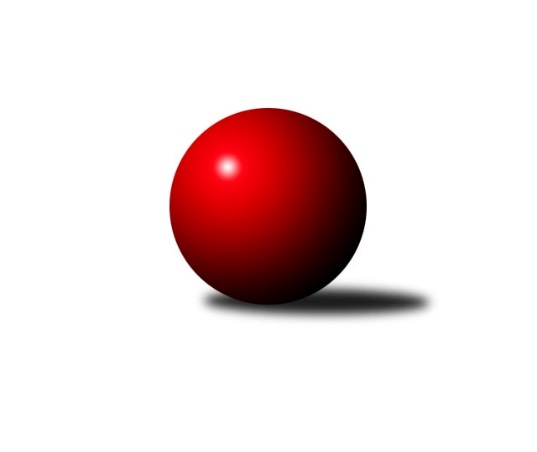 Č.13Ročník 2022/2023	5.2.2023Nejlepšího výkonu v tomto kole: 2759 dosáhlo družstvo: SK Podlužan Prušánky BJihomoravský KP1 jih 2022/2023Výsledky 13. kolaSouhrnný přehled výsledků:KK Sokol Litenčice	- SKK Dubňany B	7:1	2481:2359	7.0:5.0	3.2.KK Jiskra Čejkovice	- TJ Lokomotiva Valtice B	7:1	2493:2401	8.0:4.0	3.2.SK Podlužan Prušánky C	- KK Vyškov D	6:2	2734:2646	7.0:5.0	3.2.TJ Sokol Mistřín C	- TJ Sokol Vážany	4:4	2695:2610	5.0:7.0	3.2.TJ Jiskra Kyjov	- TJ Sokol Šanov C	7:1	2535:2348	9.5:2.5	5.2.TJ Sokol Vracov B	- SK Podlužan Prušánky B		dohrávka		21.2.Tabulka družstev:	1.	SK Podlužan Prušánky B	12	10	1	1	65.5 : 30.5 	87.5 : 56.5 	 2641	21	2.	SK Podlužan Prušánky C	13	10	0	3	67.5 : 36.5 	84.0 : 72.0 	 2638	20	3.	TJ Sokol Mistřín C	13	8	2	3	62.5 : 41.5 	86.5 : 69.5 	 2625	18	4.	TJ Sokol Vážany	13	8	1	4	63.5 : 40.5 	90.5 : 65.5 	 2604	17	5.	KK Jiskra Čejkovice	13	7	0	6	54.0 : 50.0 	80.0 : 76.0 	 2576	14	6.	TJ Jiskra Kyjov	13	7	0	6	53.0 : 51.0 	83.0 : 73.0 	 2546	14	7.	TJ Sokol Vracov B	12	6	0	6	50.5 : 45.5 	70.5 : 73.5 	 2570	12	8.	TJ Lokomotiva Valtice B	13	5	1	7	49.0 : 55.0 	81.5 : 74.5 	 2519	11	9.	SKK Dubňany B	13	5	1	7	49.0 : 55.0 	74.0 : 82.0 	 2506	11	10.	TJ Sokol Šanov C	13	4	0	9	37.5 : 66.5 	64.5 : 91.5 	 2530	8	11.	KK Sokol Litenčice	13	3	0	10	39.5 : 64.5 	67.0 : 89.0 	 2476	6	12.	KK Vyškov D	13	1	0	12	24.5 : 79.5 	55.0 : 101.0 	 2480	2Podrobné výsledky kola:	 KK Sokol Litenčice	2481	7:1	2359	SKK Dubňany B	Zuzana Štěrbová	 	 218 	 192 		410 	 1:1 	 398 	 	192 	 206		Ladislav Teplík	Miroslava Štěrbová	 	 209 	 224 		433 	 2:0 	 375 	 	192 	 183		Aleš Jurkovič	Milan Kochaníček	 	 196 	 191 		387 	 1:1 	 378 	 	197 	 181		Pavel Antoš	David Vávra	 	 209 	 183 		392 	 1:1 	 390 	 	204 	 186		Martin Mačák	Lenka Štěrbová	 	 202 	 212 		414 	 1:1 	 420 	 	216 	 204		Zdeněk Kratochvíla	Josef Smažinka	 	 244 	 201 		445 	 1:1 	 398 	 	196 	 202		Rostislav Rybárskýrozhodčí: KravicováNejlepší výkon utkání: 445 - Josef Smažinka	 KK Jiskra Čejkovice	2493	7:1	2401	TJ Lokomotiva Valtice B	Michal Hlinecký	 	 198 	 239 		437 	 1:1 	 421 	 	212 	 209		Roman Mlynarik	Ludvík Vaněk	 	 227 	 205 		432 	 2:0 	 367 	 	180 	 187		Eduard Jung	Hana Majzlíková	 	 180 	 159 		339 	 0:2 	 444 	 	222 	 222		Zbyněk Škoda	Vladimír Stávek	 	 223 	 219 		442 	 1:1 	 419 	 	191 	 228		Roman Krůza	Martin Komosný	 	 185 	 217 		402 	 2:0 	 385 	 	171 	 214		Robert Gecs	Zdeněk Škrobák	 	 223 	 218 		441 	 2:0 	 365 	 	179 	 186		Jan Benešrozhodčí: Zdeněk ŠkrobákNejlepší výkon utkání: 444 - Zbyněk Škoda	 SK Podlužan Prušánky C	2734	6:2	2646	KK Vyškov D	Alena Kristová	 	 234 	 228 		462 	 0:2 	 480 	 	248 	 232		Jiří Formánek	Michal Šimek	 	 199 	 213 		412 	 0:2 	 457 	 	225 	 232		Josef Michálek	Michal Pálka	 	 225 	 220 		445 	 2:0 	 414 	 	199 	 215		Marek Zaoral	Jiří Novotný	 	 266 	 223 		489 	 1:1 	 442 	 	211 	 231		Miroslav Poledník	Stanislav Zálešák	 	 234 	 233 		467 	 2:0 	 425 	 	200 	 225		Kryštof Pevný	Filip Benada	 	 227 	 232 		459 	 2:0 	 428 	 	207 	 221		Jan Donnebergerrozhodčí:  Vedoucí družstevNejlepší výkon utkání: 489 - Jiří Novotný	 TJ Sokol Mistřín C	2695	4:4	2610	TJ Sokol Vážany	Adam Pavel Špaček	 	 205 	 201 		406 	 0:2 	 432 	 	228 	 204		Dušan Zahradník	Vladislav Kozák	 	 239 	 235 		474 	 2:0 	 416 	 	207 	 209		Jozef Kamenišťák	Radim Holešinský	 	 257 	 268 		525 	 2:0 	 398 	 	200 	 198		Petr Sedláček	Pavel Měsíček	 	 210 	 205 		415 	 0:2 	 440 	 	213 	 227		Radek Loubal	Luděk Svozil	 	 227 	 213 		440 	 0:2 	 469 	 	242 	 227		Petr Malý	Václav Luža	 	 204 	 231 		435 	 1:1 	 455 	 	236 	 219		Josef Kamenišťákrozhodčí: Ivan BlahaNejlepší výkon utkání: 525 - Radim Holešinský	 TJ Jiskra Kyjov	2535	7:1	2348	TJ Sokol Šanov C	Radek Jurčík	 	 198 	 205 		403 	 1:1 	 410 	 	209 	 201		Jaroslav Šindelář	Václav Valenta	 	 198 	 212 		410 	 1.5:0.5 	 392 	 	198 	 194		Marian Bureš	Jiří Špaček	 	 215 	 195 		410 	 2:0 	 390 	 	196 	 194		Ivana Blechová	Antonín Svozil st.	 	 208 	 223 		431 	 2:0 	 368 	 	190 	 178		Radek Vrška	Martin Šubrt	 	 222 	 214 		436 	 2:0 	 363 	 	172 	 191		Ivan Torony	Antonín Svozil ml.	 	 241 	 204 		445 	 1:1 	 425 	 	209 	 216		Kristýna Blechovározhodčí: Antonín Svozil ml.Nejlepší výkon utkání: 445 - Antonín Svozil ml.Pořadí jednotlivců:	jméno hráče	družstvo	celkem	plné	dorážka	chyby	poměr kuž.	Maximum	1.	Sára Zálešáková 	SK Podlužan Prušánky B	462.97	315.4	147.6	4.3	6/6	(495)	2.	Radim Holešinský 	TJ Sokol Mistřín C	462.00	314.2	147.8	4.9	7/7	(525)	3.	Petr Malý 	TJ Sokol Vážany	461.61	307.2	154.4	4.9	6/7	(504)	4.	Ludvík Vaněk 	KK Jiskra Čejkovice	458.11	310.6	147.5	4.3	6/6	(496)	5.	Antonín Svozil  ml.	TJ Jiskra Kyjov	457.47	317.4	140.1	5.1	7/7	(490)	6.	Stanislav Zálešák 	SK Podlužan Prušánky C	456.54	314.8	141.7	4.4	4/6	(532)	7.	Michal Pálka 	SK Podlužan Prušánky C	454.98	318.1	136.9	7.5	6/6	(497)	8.	Martin Bílek 	TJ Sokol Vracov B	454.60	305.7	148.9	5.3	7/7	(498)	9.	Vladislav Kozák 	TJ Sokol Mistřín C	450.33	299.7	150.6	4.7	7/7	(493)	10.	Aleš Zálešák 	SK Podlužan Prušánky B	449.68	309.0	140.7	4.5	6/6	(478)	11.	Jitka Šimková 	SK Podlužan Prušánky C	448.44	299.0	149.4	3.1	4/6	(524)	12.	Roman Krůza 	TJ Lokomotiva Valtice B	448.05	307.8	140.2	6.0	7/7	(500)	13.	Kristýna Blechová 	TJ Sokol Šanov C	446.68	299.2	147.5	5.4	6/7	(484)	14.	Zdeněk Škrobák 	KK Jiskra Čejkovice	446.33	300.4	145.9	4.2	6/6	(469)	15.	Roman Mlynarik 	TJ Lokomotiva Valtice B	446.33	302.7	143.6	5.1	6/7	(520)	16.	Michal Šmýd 	TJ Sokol Vracov B	444.74	301.3	143.5	6.6	7/7	(494)	17.	Václav Luža 	TJ Sokol Mistřín C	442.93	297.8	145.2	5.0	6/7	(499)	18.	Martin Šubrt 	TJ Jiskra Kyjov	442.37	299.1	143.3	7.0	7/7	(503)	19.	Adam Pavel Špaček 	TJ Sokol Mistřín C	441.85	309.2	132.7	6.6	5/7	(461)	20.	Luděk Svozil 	TJ Sokol Mistřín C	441.58	296.6	145.0	3.2	6/7	(475)	21.	Josef Kamenišťák 	TJ Sokol Vážany	440.45	300.9	139.6	5.7	7/7	(502)	22.	Stanislav Kočí 	TJ Sokol Vracov B	440.24	301.2	139.1	6.3	5/7	(468)	23.	Václav Kratochvíla 	SKK Dubňany B	439.11	299.1	140.0	4.1	6/7	(502)	24.	Jiří Formánek 	KK Vyškov D	438.50	303.2	135.3	7.3	7/7	(480)	25.	Roman Blažek 	KK Sokol Litenčice	438.28	301.0	137.3	4.5	5/7	(494)	26.	Radim Kroupa 	TJ Sokol Vážany	437.57	303.4	134.2	6.2	5/7	(473)	27.	Jakub Toman 	SK Podlužan Prušánky B	432.60	308.1	124.5	9.3	5/6	(503)	28.	Radek Vrška 	TJ Sokol Šanov C	432.31	299.3	133.0	8.0	6/7	(484)	29.	Jaroslav Konečný 	TJ Sokol Vracov B	432.23	298.8	133.4	7.8	5/7	(466)	30.	Vladimír Čech 	TJ Lokomotiva Valtice B	432.20	300.7	131.6	9.3	5/7	(468)	31.	Michal Tušl 	SK Podlužan Prušánky B	431.75	310.6	121.2	8.2	4/6	(489)	32.	Petr Sedláček 	TJ Sokol Vážany	431.74	297.1	134.6	5.7	6/7	(485)	33.	Josef Toman 	SK Podlužan Prušánky B	431.58	304.0	127.6	6.4	6/6	(481)	34.	Martin Komosný 	KK Jiskra Čejkovice	430.63	303.2	127.4	6.2	5/6	(479)	35.	Michal Šimek 	SK Podlužan Prušánky C	430.37	300.8	129.6	6.1	5/6	(472)	36.	Rostislav Rybárský 	SKK Dubňany B	430.14	294.7	135.4	6.9	7/7	(491)	37.	Josef Michálek 	KK Vyškov D	428.94	303.3	125.6	8.7	7/7	(462)	38.	Antonín Svozil  st.	TJ Jiskra Kyjov	428.60	301.3	127.3	6.2	7/7	(492)	39.	Michal Hlinecký 	KK Jiskra Čejkovice	427.88	292.8	135.1	8.4	6/6	(468)	40.	Ladislav Teplík 	SKK Dubňany B	427.60	295.0	132.5	6.7	7/7	(486)	41.	Jiří Novotný 	SK Podlužan Prušánky C	427.55	295.0	132.5	6.8	5/6	(493)	42.	Pavel Flamík 	SK Podlužan Prušánky C	426.30	291.3	135.0	5.6	5/6	(527)	43.	Radek Loubal 	TJ Sokol Vážany	425.12	305.8	119.3	11.7	7/7	(464)	44.	Marian Bureš 	TJ Sokol Šanov C	425.10	306.1	119.0	9.6	5/7	(468)	45.	Michal Teraz 	SK Podlužan Prušánky B	424.65	298.8	125.9	7.4	6/6	(488)	46.	Zdeněk Kratochvíla 	SKK Dubňany B	423.76	291.0	132.7	6.3	7/7	(482)	47.	Luděk Zapletal 	KK Sokol Litenčice	423.60	291.8	131.8	8.5	5/7	(453)	48.	Kryštof Pevný 	KK Vyškov D	422.00	306.6	115.4	9.9	5/7	(456)	49.	Pavel Dolinajec 	KK Jiskra Čejkovice	421.79	293.0	128.8	8.5	4/6	(458)	50.	Ivana Blechová 	TJ Sokol Šanov C	420.24	291.6	128.6	7.4	7/7	(521)	51.	Milan Kochaníček 	KK Sokol Litenčice	419.33	296.5	122.8	7.9	5/7	(462)	52.	Jiří Špaček 	TJ Jiskra Kyjov	417.27	282.0	135.2	7.7	7/7	(509)	53.	Jozef Kamenišťák 	TJ Sokol Vážany	416.93	292.4	124.5	7.2	7/7	(468)	54.	Lenka Štěrbová 	KK Sokol Litenčice	416.03	291.0	125.0	8.1	5/7	(449)	55.	Petr Blecha 	TJ Sokol Šanov C	415.83	291.7	124.2	9.8	6/7	(437)	56.	Pavel Měsíček 	TJ Sokol Mistřín C	413.94	289.5	124.5	11.2	6/7	(486)	57.	Tomáš Mrkávek 	KK Jiskra Čejkovice	413.88	292.7	121.2	10.9	4/6	(443)	58.	Martin Mačák 	SKK Dubňany B	413.63	286.1	127.5	7.9	6/7	(476)	59.	Miroslav Bahula 	TJ Sokol Vracov B	411.67	294.0	117.7	9.5	6/7	(453)	60.	David Vávra 	KK Sokol Litenčice	411.47	284.3	127.2	7.5	6/7	(438)	61.	Eduard Jung 	TJ Lokomotiva Valtice B	410.93	286.8	124.2	8.8	7/7	(444)	62.	Robert Gecs 	TJ Lokomotiva Valtice B	409.62	285.9	123.7	10.5	7/7	(460)	63.	Miroslav Poledník 	KK Vyškov D	408.81	292.8	116.0	11.3	7/7	(442)	64.	Jiří Fojtík 	KK Jiskra Čejkovice	407.94	285.9	122.1	10.0	4/6	(432)	65.	Jan Donneberger 	KK Vyškov D	405.24	288.1	117.2	8.6	7/7	(452)	66.	Radek Jurčík 	TJ Jiskra Kyjov	404.88	284.0	120.9	8.6	6/7	(452)	67.	Martina Pechalová 	TJ Sokol Vracov B	403.50	282.6	120.9	8.6	5/7	(472)	68.	Josef Smažinka 	KK Sokol Litenčice	398.00	288.9	109.1	12.3	5/7	(445)	69.	Pavel Antoš 	SKK Dubňany B	395.73	282.0	113.7	9.1	5/7	(425)	70.	Ivan Torony 	TJ Sokol Šanov C	395.44	285.3	110.2	10.5	6/7	(447)	71.	Aleš Jurkovič 	SKK Dubňany B	394.30	289.6	104.7	11.6	5/7	(439)	72.	Jan Beneš 	TJ Lokomotiva Valtice B	393.60	281.0	112.6	13.4	5/7	(435)	73.	Jan Žurman 	KK Sokol Litenčice	383.40	286.0	97.4	11.8	5/7	(420)		Antonín Pihar 	SK Podlužan Prušánky B	502.00	326.0	176.0	2.0	1/6	(502)		Daniel Ilčík 	TJ Sokol Mistřín C	492.00	305.0	187.0	6.0	1/7	(492)		Zdeněk Klečka 	SK Podlužan Prušánky C	475.00	302.0	173.0	2.0	1/6	(475)		Tomáš Slížek 	SK Podlužan Prušánky B	469.50	303.3	166.3	3.5	2/6	(494)		Štěpánka Vytisková 	SK Podlužan Prušánky B	467.67	314.2	153.5	2.4	3/6	(515)		Martina Nejedlíková 	TJ Sokol Vracov B	462.00	310.0	152.0	5.0	1/7	(462)		Alena Kristová 	SK Podlužan Prušánky C	454.24	309.0	145.2	6.2	3/6	(509)		Petr Bakaj  ml.	TJ Sokol Šanov C	451.93	309.0	143.0	5.9	3/7	(479)		Jaroslav Hanuš 	TJ Sokol Vracov B	449.00	297.0	152.0	6.0	1/7	(449)		Zdeněk Hosaja 	SK Podlužan Prušánky C	447.00	309.0	138.0	6.0	2/6	(478)		Vladimír Stávek 	KK Jiskra Čejkovice	442.00	304.0	138.0	14.0	1/6	(442)		Jaroslav Šindelář 	TJ Sokol Šanov C	436.50	298.4	138.1	6.2	4/7	(476)		Milana Alánová 	KK Vyškov D	435.00	294.0	141.0	5.0	1/7	(435)		Filip Benada 	SK Podlužan Prušánky C	433.67	308.7	125.0	6.3	3/6	(459)		Zbyněk Škoda 	TJ Lokomotiva Valtice B	431.44	301.3	130.1	9.6	4/7	(470)		Patrik Jurásek 	SKK Dubňany B	425.00	293.0	132.0	7.0	1/7	(425)		Dušan Zahradník 	TJ Sokol Vážany	423.44	294.1	129.3	7.8	3/7	(445)		Jindřich Burďák 	TJ Jiskra Kyjov	423.25	286.0	137.3	7.8	2/7	(446)		Martin Pechal 	TJ Sokol Vracov B	420.40	294.9	125.5	10.2	3/7	(476)		Jan Kovář 	TJ Sokol Vážany	418.33	301.3	117.0	11.0	3/7	(449)		Petr Khol 	TJ Sokol Mistřín C	415.83	292.8	123.0	8.2	4/7	(449)		Marta Volfová 	TJ Sokol Šanov C	414.50	290.5	124.0	6.0	2/7	(439)		Josef Smažinka 	KK Sokol Litenčice	411.00	300.0	111.0	12.5	2/7	(428)		Petr Snídal 	KK Vyškov D	410.83	293.3	117.5	8.0	2/7	(485)		Zuzana Štěrbová 	KK Sokol Litenčice	410.00	270.0	140.0	6.0	1/7	(410)		František Fialka 	SKK Dubňany B	408.00	293.5	114.5	10.0	2/7	(416)		Miroslava Štěrbová 	KK Sokol Litenčice	407.07	294.2	112.9	11.5	4/7	(442)		Zbyněk Škoda 	TJ Lokomotiva Valtice B	407.00	289.0	118.0	10.0	2/7	(414)		Václav Valenta 	TJ Jiskra Kyjov	405.50	294.0	111.5	10.0	2/7	(410)		Pavel Pěček 	TJ Sokol Mistřín C	404.50	291.5	113.0	11.0	2/7	(406)		Libor Kuja 	SK Podlužan Prušánky B	403.00	282.0	121.0	10.0	1/6	(403)		Marek Zaoral 	KK Vyškov D	398.06	280.8	117.3	10.9	4/7	(414)		Kateřina Kravicová 	KK Sokol Litenčice	398.00	284.0	114.0	12.0	1/7	(398)		Jakub Vančík 	TJ Jiskra Kyjov	395.00	288.8	106.3	14.8	4/7	(432)		Milan Štěrba 	KK Sokol Litenčice	393.00	279.0	114.0	10.3	2/7	(401)		Aneta Vidlářová 	KK Vyškov D	392.00	286.0	106.0	11.0	1/7	(392)		Radoslav Holomáč 	KK Jiskra Čejkovice	387.33	282.7	104.7	14.3	3/6	(421)		Jan Vejmola 	KK Vyškov D	385.00	287.3	97.7	15.5	2/7	(407)		Ludvík Kuhn 	TJ Jiskra Kyjov	384.78	282.0	102.8	12.1	3/7	(451)		František Svoboda 	TJ Sokol Vracov B	383.00	278.0	105.0	9.0	1/7	(383)		Monika Sladká 	TJ Sokol Šanov C	381.50	288.3	93.2	13.7	2/7	(417)		Hana Majzlíková 	KK Jiskra Čejkovice	379.50	279.5	100.0	17.0	2/6	(420)		Božena Vajdová 	TJ Lokomotiva Valtice B	377.00	256.0	121.0	16.0	1/7	(377)		Milan Ryšánek 	KK Vyškov D	377.00	261.0	116.0	14.0	1/7	(377)		Kateřina Bařinová 	TJ Sokol Mistřín C	368.00	273.0	95.0	19.0	1/7	(368)		Veronika Presová 	TJ Sokol Vracov B	363.00	261.0	102.0	18.0	1/7	(363)		Nikola Plášková 	TJ Sokol Vracov B	356.00	267.0	89.0	15.0	1/7	(356)		Dominik Valent 	KK Vyškov D	349.00	247.0	102.0	17.0	1/7	(349)		Martina Kapustová 	TJ Lokomotiva Valtice B	346.00	275.0	71.0	15.0	1/7	(346)Sportovně technické informace:Starty náhradníků:registrační číslo	jméno a příjmení 	datum startu 	družstvo	číslo startu23871	Filip Benada	03.02.2023	SK Podlužan Prušánky C	1x
Hráči dopsaní na soupisku:registrační číslo	jméno a příjmení 	datum startu 	družstvo	20073	Rostislav Rybárský	03.02.2023	SKK Dubňany B	Program dalšího kola:14. kolo10.2.2023	pá	18:00	SK Podlužan Prušánky B - TJ Sokol Mistřín C	10.2.2023	pá	18:00	TJ Lokomotiva Valtice B - TJ Sokol Vracov B	11.2.2023	so	16:00	KK Vyškov D - TJ Jiskra Kyjov	11.2.2023	so	17:00	TJ Sokol Šanov C - KK Sokol Litenčice	12.2.2023	ne	9:00	TJ Sokol Vážany - SK Podlužan Prušánky C	12.2.2023	ne	9:00	SKK Dubňany B - KK Jiskra Čejkovice	Nejlepší šestka kola - absolutněNejlepší šestka kola - absolutněNejlepší šestka kola - absolutněNejlepší šestka kola - absolutněNejlepší šestka kola - dle průměru kuželenNejlepší šestka kola - dle průměru kuželenNejlepší šestka kola - dle průměru kuželenNejlepší šestka kola - dle průměru kuželenNejlepší šestka kola - dle průměru kuželenPočetJménoNázev týmuVýkonPočetJménoNázev týmuPrůměr (%)Výkon2xRadim HolešinskýMistřín C5253xRadim HolešinskýMistřín C118.215253xJiří NovotnýPrušánky C4891xMichal TušlPrušánky B110.174832xMichal TušlPrušánky B4833xAntonín Svozil ml.Kyjov109.654451xJiří FormánekVyškov D4801xJosef SmažinkaLitenčice 108.784452xVladislav KozákMistřín C4741xZbyněk ŠkodaValtice B107.644444xŠtěpánka VytiskováPrušánky B4702xMartin ŠubrtKyjov107.43436